彩の国中学生高齢者施設でのふれあい体験事業【優秀賞】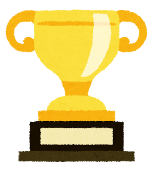 「体験をして学んだ事」本庄東高等学校附属中学校　三年　　恩田　悠大朗　　今回の体験で私は二つの事を学びました。一つ目は仕事においてのコミュニケーション力の大切さについてです。これはどの業界でも言えることですが、いくら仕事が出来ても人とのコミュニケーション能力がなければいけません。私が体験した「介護」においてもその力がなければいけませんでした。例えば、高齢者と接する時や同僚と共に高齢者のケアをする時などです。　二つ目は体力が必要だ、ということです。　一日八時間働く事を五日連続でする事は体力がなければいけません。しかし私はこの一日のボランティアで疲れてしまいました。今後は勉強だけでなく、運動も観点においていき、体力をつけたいです。　以上のことを踏まえ、自分の夢に一歩でも近付ける様、頑張っていきたいです。　最後に、今回のボランティア体験を提案してくれた父や母、拙い私にさまざまな事を教えてくださった熊谷ホームの方々、そしてそれ以外の方々に感謝し、この経験を以後の体験へ受け継いでいきたいです。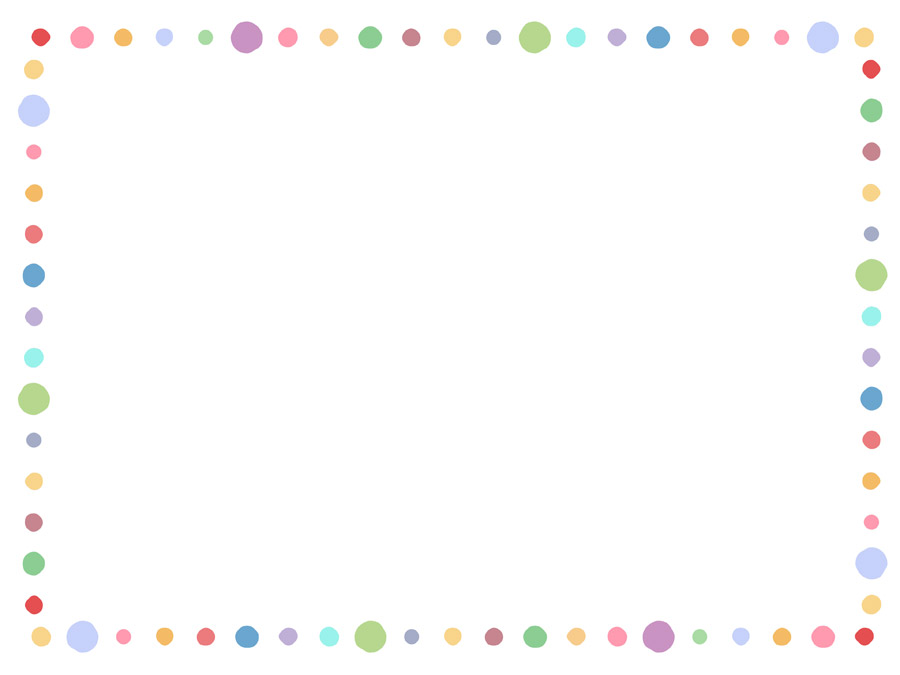 